Ζωάκια σε χειμερία νάρκη :Ενώνω την κάθε εικόνα με τη λεξούλα που αντιστοιχεί.Χ                                       αρκούδα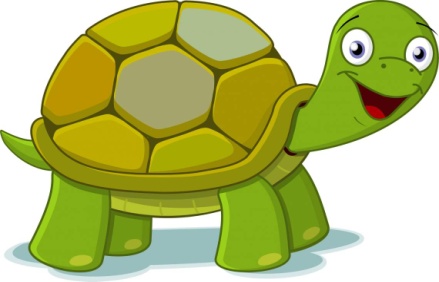 Α                                   σκίουρος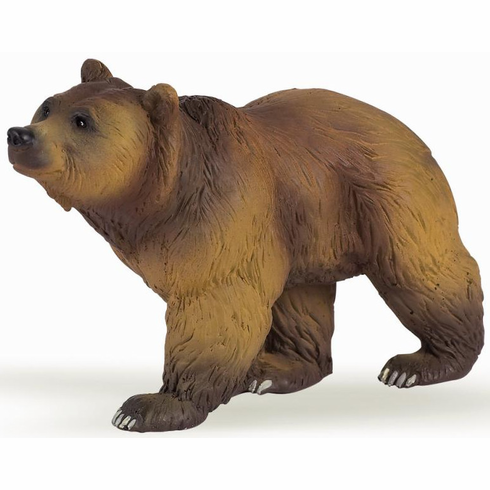 Σ                                 χελώνα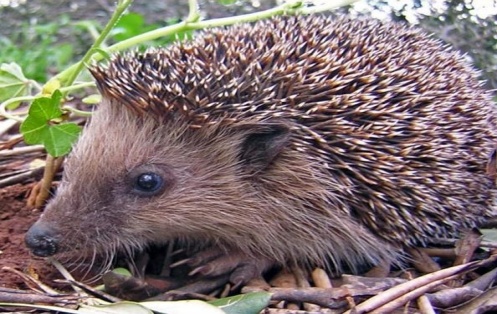 Α                                   σκαντζόχοιροςΣ                                 ασβός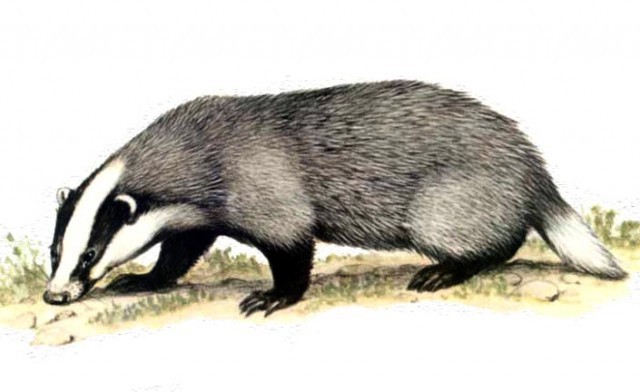 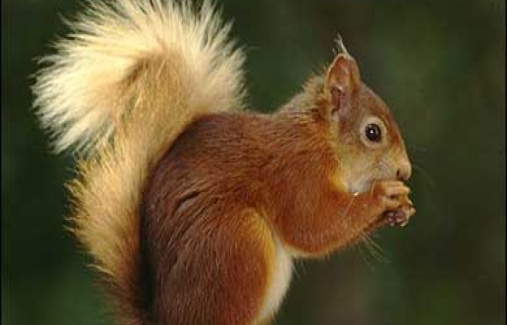 